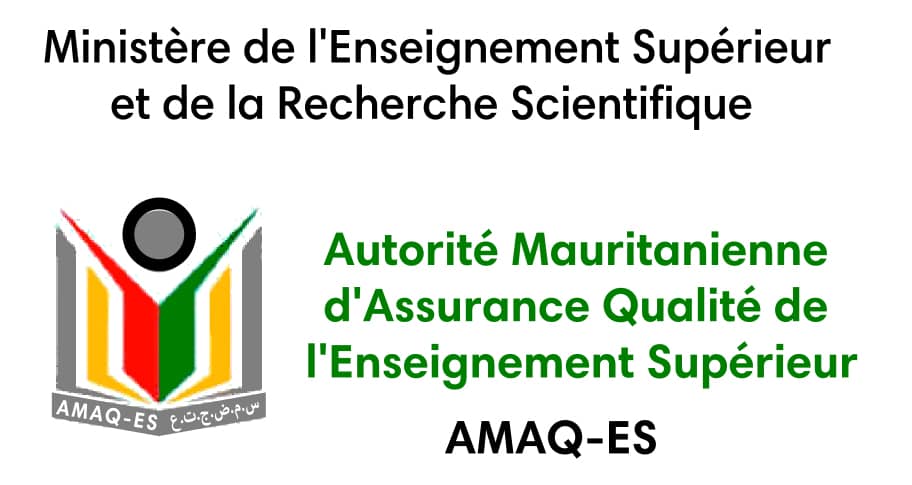 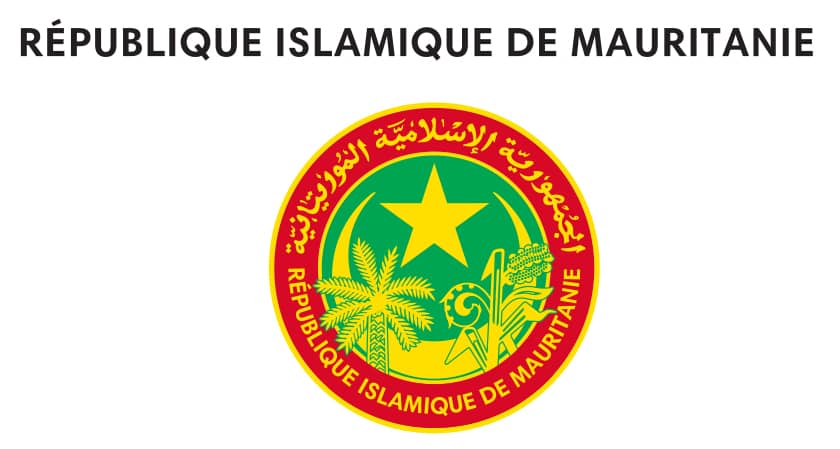 FORMULAIREDECANDIDATURECe formulaire sert à recueillir les informations nécessaires à participer à l’appel à candidatures pour la constitution d’une banque d’experts évaluateurs de l’Autorité Mauritanienne d’Assurance Qualité de l’Enseignement Supérieur (AMAQES).Veuillez vous assurer que toutes les informationsconcernant votre identité, vos diplômes, votre spécialisation ou expertise ainsi que vos expériences dans l’enseignement supérieur, larecherchescientifiqueet l’assurance qualité sontinclusesdans ce formulaireetquelesdocuments justificatifs sont fourniscommedemandé et àenvoyer à l’adresse email suivante: expertsevaluateurs.amaqes@mesrs.gov.mrI.IdentitéI.IdentitéI.IdentitéI.Identité1.Titre2.Prénom3.Nom4.Date et lieu denaissance5.Nationalité6.Adressepersonnelle7.Ville/Moughataa/Wilaya8.Pays9.Adresseélectronique10.Téléphone/ WhatsAppII.TypedeCandidatII.TypedeCandidatII.TypedeCandidatII.TypedeCandidat1.Enseignant-chercheur/Chercheur2.Professionnel1.Enseignement-chercheur/Chercheur1.Enseignement-chercheur/Chercheur1.Enseignement-chercheur/Chercheur1.Enseignement-chercheur/Chercheur1.1.Titredelathèsededoctorat1.2.Discipline1.3.Nometlieudel’Universitéet/oul’Ecoledoctoralededélivrance1.4.Datededélivrance1.5.TitredumémoiredeDEA/Master/DESS/Diplôme d’Ingénieur d’Etat1.6.Discipline1.7.Nometlieudel’Université/l’Ecole/l’Institut1.8.Datededélivrance1.9.DomainesREESAOderattachement1.9.DomainesREESAOderattachement1.9.DomainesREESAOderattachement1.9.DomainesREESAOderattachement1.9.DomainesREESAOderattachement1.9.DomainesREESAOderattachementa)Sciences de la Santéb)SciencesetTechnologiesc)Sciences Agronomiquesd)SciencesÉconomiqueset dea)Sciences de la Santéb)SciencesetTechnologiesc)Sciences AgronomiquesGestionGestione)Sciences Juridiques,Politiques etdel’Administrationf)	Sciences de l’HommeetdelaSociété.g)Lettres,Langueset Artsh)Sciences del’Éducationetdelae)Sciences Juridiques,Politiques etdel’Administrationf)	Sciences de l’HommeetdelaSociété.FormationFormation     I) Etudes et Sciences Islamiques 1.10.Domaine(s)despécialisation ?1.11.Universitéouétablissementderattachementa)Nomde l’université /faculté/départementoulaboratoireb)Gradec)Fonctionactuelled)Statut(permanent ; vacataire ; Retraité ….e)Ancienneté(nombred’annéesdeprésence)f)	Adresseprofessionnelleg)Villeh)Paysi)	Adresseélectroniquej)	Téléphone/WhatsApp1.12.Expériencesdansl’enseignementsupérieuretlarecherchescientifiquea)Avecquelle(s)autresinstitution(s)d’enseignementsupérieuretderecherchescientifique(IESR)mauritanienne(s) ou étrangèresavez-vouseudes relationscontractuellesaucoursdescinq(5)dernières années?Quelle(s)période(s)?Quelle(s)activité(s)?b)Dans quelle(s) autres institution(s)d’enseignementsupérieuretderecherchescientifique(IESR)mauritanienne(s) ou étrangères avez-vous participéàdesjurysdesoutenances,àdesséminaires,desconférences,etc.au coursdescinq(5) dernièresannées?Quelle(s)période(s)?Quelle(s)activité(s)?c)Êtes-vousouavez-vousétémembred’organes au sein d’une IESR (Conseild’Administration,conseilsdivers,etc.)? SiOui:Quelle(s)IESR(s) ?Quelle(s)période(s)?Quel(s)organe(s)?1-13. Expérience en Assurance QualitéAvez-vous suivi des formations en Assurance Qualité ? 	Oui	NonSi oui  lesquelles ? ………………………………………………………………………………………………………………………………………….	 ………………………………………………………………………………………………………………………………………….   ………………………………………………………………………………………………………………………………………….Avez-vous été membre d’une cellule d’Assurance Qualité ou cellule nationale d’évaluation ?	Oui	Non	Si oui  laquelle ? ……………………………………………………………………………………………………………………………………………..	                               …………………………………………………………………………………………………………………………………………….                                                      …………………………………………………………………………………………………………………………………………….Avez-vous participé à des évaluations au sein d’Etablissements d’Enseignement Supérieur ?  	Oui	NonSi oui  lesquels ? ……………………………………………………………………………………………………………………………………………                                                       ……………………………………………………………………………………………………………………………………………                                                       ……………………………………………………………………………………………………………………………………………2.Professionnel2.Professionnel2.1.Diplômeleplusélevé(Doctorat,Master,DESS, Diplôme d’Ingénieur d’Etat…..)2.2.Discipline2.3.Nometlieudel’Université, EcoleouInstitutdedélivrance2.4.Datededélivrance2.5.Titre delathèseet/oudumémoiredeDEA/Master/DESS/Diplôme d’Ingénieur d’Etat)2.6.Discipline2.7.Nometlieudel’Université /l’Ecole/l’Institut2.8.Datededélivrance2.9.Domainesd’activité2.9.Domainesd’activité2.9.Domainesd’activité2.9.Domainesd’activitéa)Fonctionnementdel’Étatetservicesconnexesb)Gestion,Comptabilité,Finances…)c)	Soinsmédicaux,HygièneetActivitésassimiléesd)Bureaud’étudese)Agriculture,ElevageetPêche       (i)  Environnement                                   f)	Créationlittéraireetartistique      (j) Mines et Industrie               g)Constructionbâtiments,pontsetvoiesroutières…….    (k)Autre (àpréciser      (h) Assurance   Qualité      2.10.Profession/Expertise?2.11.Entreprise/Organisation/ServiceEmployeura)  Nomdel’entreprise/organisation/Employeurb)Corps/Gradec)Fonctionactuelled)Statut(Salarié /Nonsalarié)e)Ancienneté(nombred’annéesdeprésence)f)	Adresseprofessionnelleg)Villeh)Paysi)	Adresseélectroniquej)	Téléphone/WhatsApp2.12.Expériencesdansl’enseignementsupérieuretlarecherchescientifiquea)  Avec quelle(s) institution(s)d’enseignementsupérieuretderecherchescientifique(IESR)mauritanienne(s) ou étrangèresavez-vous eu des relationscontractuellesaucoursdescinq(5)dernièresannées?b)Quelle(s)période(s) ?c)Quelle(s)activité(s) ?d)Dans quelle(s) IESR mauritanienne(s) ou étrangères avez-vous participéàdesjurys,dessoutenances,desséminaires,desconférences,etc.aucoursdescinq(5) dernièresannées?e)Quelle(s)période(s) ?f)	Quelle(s)activité(s)?g)Êtes-vousouavez-vousétémembred’organes au sein d’une IESR (Conseild’Administration,conseilsdivers,etc.)? SiOui:h)Quelle(s)IESR(s)?i)	Quelle(s)période(s)?j)	Quel(s)organe(s)?2-13. Expérience en Assurance QualitéAvez-vous suivi des formations en assurance Qualité ? 	Oui                                      	Non  Si oui  lesquelles ? ……………………………………………………………………………………………………………………………………	……………………………………………………………………………………………………………………………………Avez-vous été membre d’une cellule d’Assurance Qualité  ou cellule nationale d’évaluation? 	Oui                	Non  Si oui  laquelle ? …………………………………………………………………………………………………………………………………….	…………………………………………………………………………………………………………………………………….Avez-vous participé à  des évaluations au sein d’Etablissements d’Enseignement Supérieur ?  Oui  	Non             Si oui  lesquels ? …………………………………………………………………………………………………………………………………….	   …………………………………………………………………………………………………………………………………….Jesoussigné(é),………………………………………………………………………………………………………………….déclareavoirprisconnaissancedesconditionsdel’appelàcandidaturespourlaconstitutiond’unebanqued’expertsévaluateurs externesauprèsdel’Autorité Mauritanienne d’Assurance Qualité de l’Enseignement Supérieur (AMAQ-ES), faitactedecandidatureentantqu’expertévaluateurexterne auprès de l’AMAQES et confirme la véracité des informations fournies. Jesoussigné(é),………………………………………………………………………………………………………………….déclareavoirprisconnaissancedesconditionsdel’appelàcandidaturespourlaconstitutiond’unebanqued’expertsévaluateurs externesauprèsdel’Autorité Mauritanienne d’Assurance Qualité de l’Enseignement Supérieur (AMAQ-ES), faitactedecandidatureentantqu’expertévaluateurexterne auprès de l’AMAQES et confirme la véracité des informations fournies. FaitàLe………………./…………………./…………………SignaturePrénomet Nom